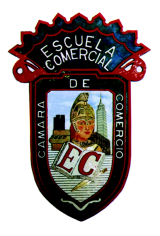 OBJETIVO: Reconocer cual es la importancia de la ecología en la vida diaria INTRODUCCION: La ecología tiene una importancia máxima para la supervivencia del planeta y del ser humano. La ecología supone entender que el futuro vendrá igualmente y nosotros o nuestros hijos viviremos un entorno que depende exclusivamente de lo que hagamos ahora en el presente. De ahí que sea algo tan importante el cuidar la ecología.El futuro se acerca oscuro y tenebroso, eso todos los sabemos. El calentamiento global ya es una realidad que está sucediendo ahora, no nos queda otra opción que cuidar lo que tenemos pues nos toca beber agua, comer y respirar, que son los factores de mayor importancia ecológica.También merecen consideración los océanos, donde el ser humano también mete la mano para alimentarse y para destinar sus basuras y que son muy importantes para la vida humana.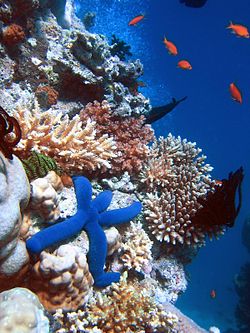 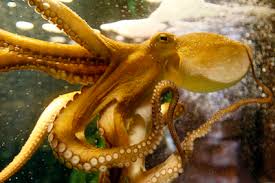 DESARROLLO: Un aspecto fundamental de la ecología como ciencia es su interdisciplinariedad, pues en ella convergen muchas otras disciplinas, desde las ciencias básicas (química, física), pasando por las ambientales (geografía, climatología, etc.) hasta las ciencias sociales (sociología, entre otras).Emplea todos los conocimientos generados en cada área para comprender cómo se relacionan y/o pueden influenciar ciertos elementos sobre otros, este carácter integral de la ecología es su principal fortaleza, pues permite tener una visión más amplia sobre nuestro entorno y su dinámica.De lo antes expuesto deriva otro de sus puntos clave, pues al integrar datos e información de áreas tan diversas es una ciencia generadora de nuevo conocimiento sobre las interacciones organismos-ambiente. Es ésta tal vez la principal importancia de la Ecología como disciplina científica.PREGUNTAS: ¿Cuales crees que sean los principales conflictos ambientales en tu comunidad?SOLUCION:Una solución al conflicto ambientalEstos nuevos conocimientos por lo general van dirigidos a la búsqueda de soluciones a todas las crisis ambientales actuales tal como el calentamiento global, la degradación de ecosistemas, la contaminación y escasez de agua, destrucción de los suelos, entre muchos otros que nos afectan y afectan nuestro mundo.Un planeta en equilibrioEsto a su vez permite a la ecología presentar alternativas para que el hombre como una especie más del planeta tierra logre vivir en cierto equilibrio con la biosfera pues ésta incluye al ser humano como elemento de este sistema. La ecología gracias a sus aportes y sus bases ideológicas cumple un importantísimo papel dentro de la recuperación de sistemas degradados por el hombre.Herramientas tecnológicas de la ecologíaOtra de las principales herramientas de la ecología como ciencia es que propone y construye métodos de monitoreo de los ecosistemas a largo plazo, como un esfuerzo para que las próximas generaciones tengan conocimiento de la dinámica natural y de los cambios que puede provocar y ha provocado el hombre..OBJETIVO: Reconocer las ramas de la ecología así como su importancia en la vida cotidianaINTRODUCCION: La ecología es el análisis científico de las interacciones entre un individuo y el medioambiente que le rodea. Etimológicamente proviene de los vocablos griegos οἶκος, que significa “ambiente”; y, λογία, que significa “estudio de”, resultando en el estudio del ambiente.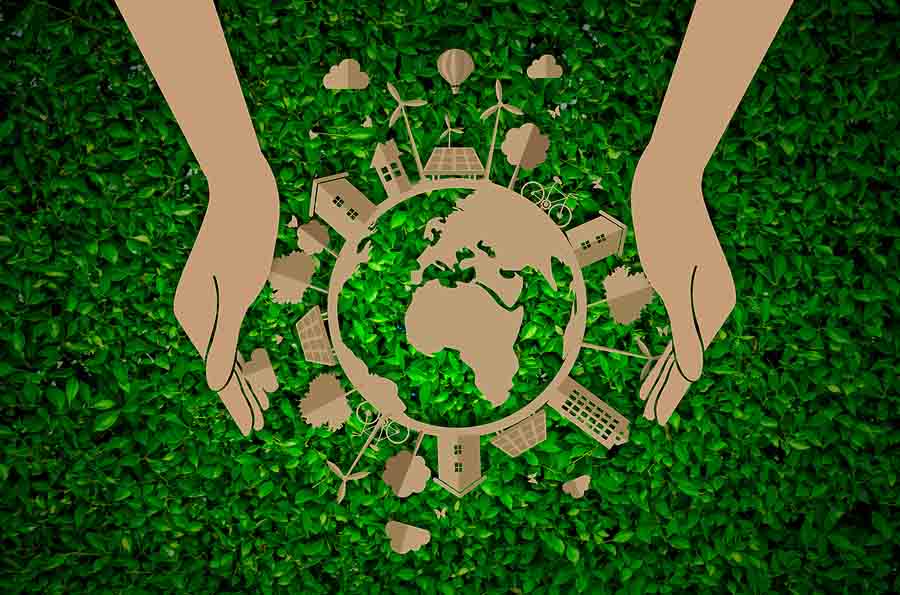 Se trata de una ciencia que alberga dentro de sí varias disciplinas, entre las cuales destacan las Ciencias de la Tierra, la Biología y la Geografía. Debido a estas relaciones, la ecología es capaz de estudiar a los organismos entre sí, comparar un organismo con otro o incluso evaluar los componentes con los que se relacionan en su hábitat.La variedad, repartición y cantidad de ciertos organismos, así como la colaboración o competitividad entre organismos internamente o entre los ecosistemas es una de las principales razones de estudio dentro de la ecología.DESARROLLO: Describe que parte de tu comunidad puede entrar en el ámbito de estudio de la ecología y en que rama lo clasificarías. PREGUNTAS: ¿Qué problemas ecológicos existen en tu comunidad?SOLUCION: La importancia de la ecología radica en la evolución y la vida más que en el medio ambiente o las ciencias ambientales. Su desarrollo y aplicación repercute en la conservación de la raza humana.La ecología y sus conceptos básicos son el puente para el conocimiento de la manera en la que funciona el mundo y como los humanos y la Tierra depende el uno del otro.Las ramas de la ecología son la ecología jerárquica, individual, de la población, comunitaria, del ecosistema, conductual, cognitiva, social, molecular, biogeografía y coevolución.OBJETIVO: Reconocer los factores bióticos y abióticos de tu comunidad.INTRODUCCION: En la ecología, se conoce como factor biótico o componente biótico a todos los organismos vivos que interactúan con otros organismos vivos, refiriéndonos a la fauna y la flora de un lugar específico, así como también a sus interacciones. También se llama factores bióticos a las relaciones establecidas entre los seres vivos de un ecosistema y que además condicionan su existencia. Sin dudas es importante saber del tema si queremos entender la forma de marchar de los ecosistemas.Los factores bióticos deben tener características fisiológicas y un comportamiento específico que les permita sobrevivir y reproducirse dentro de un ambiente con otros factores bióticos. El compartir un ambiente da como resultado una competencia entre los factores bióticos, y se compite ya sea por alimento, por espacio, etc.DESARROLLO: Sal a la calle y Elabora una lista de factores bióticos y abióticos de tu comunidad.PREGUNTAS: ¿Que tipo de factores encontraste? ¿Como los encontraste?SOLUCION: Los factores abióticos de un ecosistema son aquellos que constituyen sus características fisico-quimicas (temperatura, luz, humedad, etc.). Su importancia para la vida y el equilibrio ecológico de nuestro planeta es muy grande, ya que determinan la distribución de los seres vivos sobre la Tierra y, además, influyen sobre ellos y sobre su adaptación al medio.Los ﻿factores bióticos pueden dividirse en tres tipos que aparecen a continuación:-Individuo: cada organismo del ecosistema.-Población: el conjunto de individuos que habitan una misma área o lugar, como ya explicamos.-Comunidad: en un lugar determinado se dan interacciones entre varias poblaciones y se forma una comunidad. Un ejemplo es el bosque, donde interactúan plantas y animales, entre otros.Los factores bióticos también pueden ser clasificados en 3 tipos, que son los siguientes:-Productores: son los que fabrican su propio alimento.-Consumidores: son los que no pueden producir su alimento.-Descomponedores: son los que se alimentan de materia orgánica descompuesta.Sin dudas el tema de los factores bióticos es muy importante si queremos entender cómo se relacionan los seres y organismos vivos dentro de los ecosistemas en la naturaleza.OBJETIVO: Reconocer y las relaciones inter especificas que se presentan en su comunidadINTRODUCCION: Los seres vivos que conviven en un ecosistema desarrollan diferentes tipos de relaciones. En algunos casos, los vínculos son mantenidos por ejemplares que pertenecen a una misma especie y reciben el nombre de relaciones intraespecíficas.Cuando los participantes de un vínculo son organismos que pertenecen a distintas especies, en cambio, se habla de relaciones interespecíficas. Se trata de relaciones que tienen diferentes características según los animales en cuestión.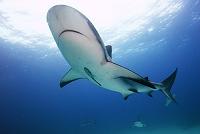 DESARROLLO: Sal a la calle de tu comunidad e investiga las relaciones intereecificas que se presentan y enlístalasPREGUNTAS: ¿cómo definirías las interaccionas? SOLUCION: 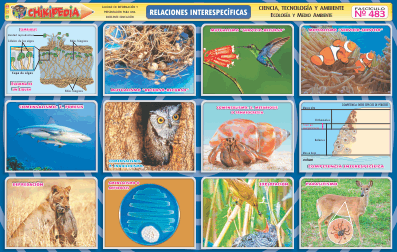 TEMA:  Introducción Subtema: Importancia de la Ecología Clases:1-4      Fecha:  De 6  al  9 de febrero                   TEMA:  Introducción Subtema: Ramas de la ecologíaClases:5-8         Fecha:  De 12  al  16 de febrero                   TEMA:  Introducción Subtema: Factores bióticos y abióticosClases: 9-112     Fecha:  De   12 al 16 de febrero                   TEMA:  Introducción Subtema: Relaciones interespecificasClases:  13 -16     Fecha:  De 26  febrero al  02 de Marzo                   